The water cycle in nature and the water cycle in me!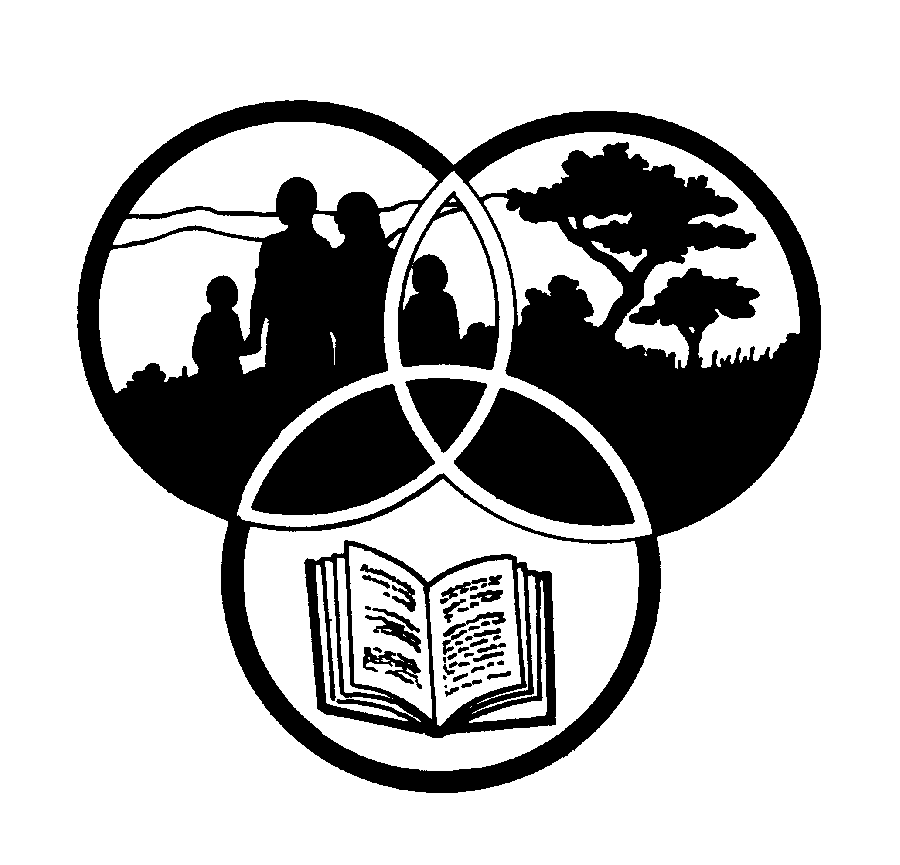 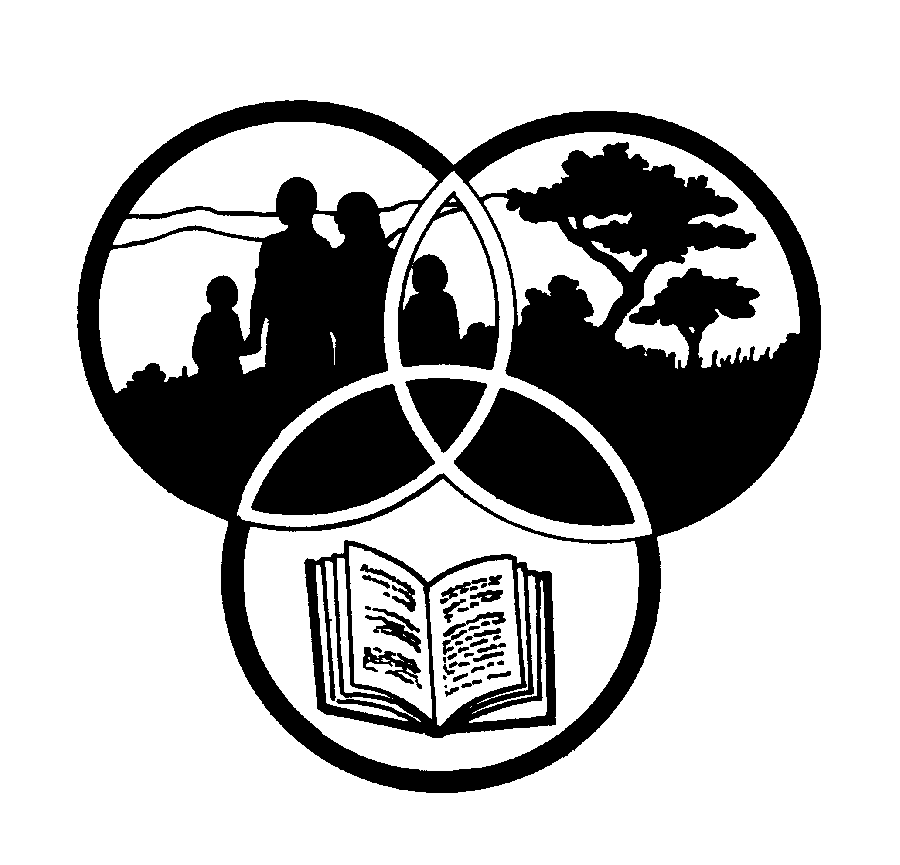 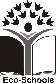 This pack supports an introduction for learners to an Eco-School’s focus on resource managementGrade 6This pack contains:Activity One: During this LANGUAGES lesson, learners find out some amazing facts about water, and practise their reading, listening and speaking skills.Activity Two: Read the facts, then do the sums!! This MATHEMATICS lesson focuses on word sums, number sentences, fractions, time and measurement – all with a watery wet focus!Activity Three: This SOCIAL SCIENCES: GEOGRAPHY lesson takes learners through the waterways of Africa, starting in the Cape and heading north to Cairo!! As they navigate their journey, they will work out longitude and latitude co-ordinates.Activity Four: This NATURAL SCIENCES lesson looks at a water catchment. Learners consider taking some positive environmental action to help our precious water catchments and then trace the path of water, starting from their taps (or water tanks) at school or home, back to the source.Activity Five: This fun TECHNOLOGY activity can be done in the classroom or at home. For learners who may struggle with this, there are instructions for an easier ‘tin can rain gauge’ in Activity 2 of the Grade 5 pack.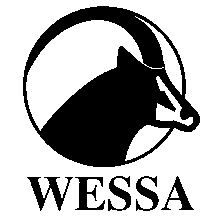 This pack of lesson plans is part of a series of lesson plans from Grade R to Grade 10, which focus on water and water-related issues. This resource development project has been funded by the Water Research Commission, Private Bag X 03, Gezina, Pretoria, 0031 (Website: www.wrc.org.za).  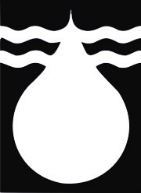 This pack is available electronically on www.envirolearn.org.zaShare-Net is an informal partnership project committed to developing and disseminating materials in support of environmentally focused teaching and learning. Share-Net materials are copyright-free for educational purposes. We encourage you to adapt and use the materials in new, exciting ways but request that you acknowledge Share-Net as an original source. Sensible use of these curriculum activities is entirely the responsibility of the educator. Find similar curriculum materials by visiting www.envirolearn.org.za or contact Share-Net directly at PO Box 394, Howick, 3290, KwaZulu-Natal, tel: (033) 330 3931, e-mail: sharenet@wessa.co.zaActivityLearning Area covered in this activityLearning Outcomes covered in this activityAssessment Standards covered in this activity1. Learners find out some amazing facts about water, and practise their reading, listening and speaking skills.LanguagesLearning Outcome 2: Speaking: The learner will be able to communicate confidently and effectively in spoken language in a wide range of situations. Learning Outcome 3: Reading and viewing: The learner will be able to read and view for information and enjoyment, and respond critically to the aesthetic, cultural and emotional values in texts.Learning Outcome 4: Writing: The learner will be able to write different kinds of factual and imaginative texts for a wide range of purposes.Learning Outcome 5: Thinking and reasoning: The learner will be able to use language to think and reason, as well as to access, process and use information for learning.Uses appropriate body language and presentation skills.Does not turn back on audience;Varies volume, tone and tempo of voice for emphasis and effect.Interprets and analyses independently details in graphical texts and transfers information from one form to another.Writes and designs visual texts clearly and creatively using language, sound effects, graphics and design for different audiences.Changes format of information (e.g. from tables into written form, tables to graphs).2. This lesson focuses on word sums, number sentences, fractions, time and measurement.MathematicsLearning Outcome 2: Patterns, functions and algebra: The learner will be able to recognise, describe and represent patterns and relationships, as well as to solve problems using algebraic language and skills.Learning Outcome 4: Measurement: The learner will be able to use appropriate measuring units, instruments and formulae in a variety of contexts.Writes number sentences to describe a problem situation, including problems within contexts that may be used to build awareness of human rights, social, economic, cultural and environmental issues.Solves or completes number sentences by inspection or by trial-and-improvement, checking the solutions by substitution.Reads, tells and writes analogue, digital and 24-hour time to at least the nearest minute and second.Uses appropriate measuring instruments to appropriate levels of precision including bathroom scales, kitchen scales and balances to measure mass.3. Learners journey through the waterways of Africa, starting in the Cape and heading north to Cairo!! As they navigate their journey, they work out longitude and latitude co-ordinates.Social Sciences: GeographyLearning Outcome 1: Geographical enquiry: The learner will be able to use enquiry skills to investigate geographical and environmental concepts and processes.Locates relevant places on maps using latitude and longitude (degrees and minutes).4. Learners consider some positive environmental action taking to help our precious water catchments and then trace the path of water, starting from their taps (or water tanks) at school or home, back to the source.Natural SciencesLearning Outcome 2: Constructing science knowledge: The learner will know and be able to interpret and apply scientific, technological and environmental knowledge.Understands the impact of science and technologyUses personal observation or information from the local authority to flowchart the water supply system from the taps (or water tank) back to the source, noting points of potential contamination.5. Just for fun – making a bottle rain gauge.Technology--